
TUID 916080692		OLUWASEUN AYODEJI SOYOMOKUNMIS 5211 Survey Plan and Scope of Assignment WorkGather information about the companyIP addressesTarget namesSearches usedOSs in useKnown vulnerabilitiesAny passwords foundThis is a walk through procedure of the information gathering technique I used in pulling out some information as required. The target Mondelez International Inc. (NASDAQ: MDLZ) and target websites www.mondelezinternational.com   IPv4 Address: 13.107.246.71                13.107.213.71IPv6 Address:  2620:1EC:BDF::71         2620:1EC:46::71Outlines:First step was finding information about the Mondelez International Inc. using Google search and other search engines available to identifying some personal identifiable information.        Mondelez International, Inc. (NASDAQ: MDLZ), is an American multinational confectionery, food holding, snacks and beverage company in Chicago, Illinois. It was established for operation in 1923 by Thomas H. McInnerney and Edward E. Rieck. And has over the years become the giant rooted in the National Dairy Products which Mondelez International Inc. (NASDAQ: MDLZ), has an annual revenue of about $26 billion and a earning of profit to the tune of about $2.6 billion with a focus in accelerating consumer-centric growth by taking a broader approach to snacking, balancing their investment across both global and local brands and transforming the market and investing in key geographies and adjacencies. Brands and ProductsOreo, LU and Nabisco biscuits, Cadbury Dairy Milk and Milka ChocolateSoftware Application in useIBM WebSphere Application ServerOracle Fusion Cloud ApplicationsIBM AIXSAP ERP SystemSaaSOracle VulnerabiliesIn 2017 the ‘NotPetya’ ransomware attackLost $100 million to regain its encrypted operational computer devices and the data. Physical loss or damage to electronic data, programs, software and schedules to a malicious attackSelect the Law Division and enter Case Number 2018-L-011008.)Domain:www.mondelezinternational.comwww.mondelez.bewww.cadbury.comwww.kjs.comwww.gyrorikek.sz.huKey History: Thomas H. McInnerney Edward E. Rieck 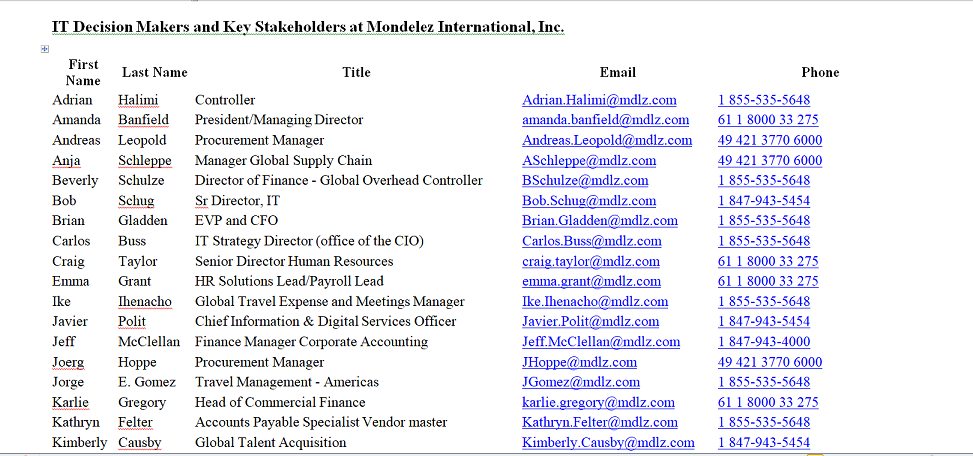 